Форма № 1-1-Учет Код по КНД 1121007Федеральная налоговая службаСВИДЕТЕЛЬСТВОО ПОСТАНОВКЕ НА УЧЕТ РОССИЙСКОЙ ОРГАНИЗАЦИИ
В НАЛОГОВОМ ОРГАНЕ ПО МЕСТУ ЕЕ НАХОЖДЕНИЯНастоящее свидетельство подтверждает, что российская организацияМУНИ ни ПАЛЬНОЕ БЮДЖЕТНОЕ У Ч РЕЖДЕНИЕ КУЛЬТУРЫ	"КУЛЬТУРНО-ДОСУГОВЫЙ ЦЕНТР” ГРАЙВОРОНСКОГО ГОРОДСКОГО ОКРУГА(полное наименование российской организации а соответствии с учредительными документами)ОГРНпоставлена на учет в соответствии сНалоговым кодексом Российской Федерации 	26.03.2008	(число, месяц, год)в налоговом органе по месту нахождения Межрайонная инспекция	Федеральной налоговой службы №5 по Белгородской области (3108
Территориально-обособленное рабочее место Межрайонной инспекции ФНС
России №5 по Белгородской области в Грайворонском районе)(наименование налогового органа и его код)и ей присвоен
ИНН/КГ1ПЗаместитель начальника Инспекции Федеральной
налоговой службы по г. Белгороду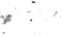 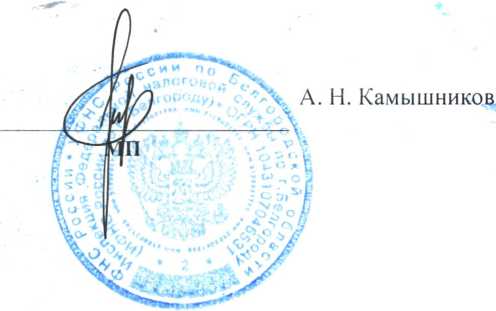 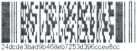 Форма № Р50007Лист записиЕдиного государственного реестра юридических лицВ Единый государственный реестр юридических лиц в отношении юридическоголицаМУНИЦИПАЛЬНОЕ БЮДЖЕТНОЕ УЧРЕЖДЕНИЕ КУЛЬТУРЫ
"КУЛЬТУРНО-ДОСУГОВЫЙ ЦЕНТР" ГРАЙВОРОНСКОГО ГОРОДСКОГО
ОКРУГАполное наименование юридического лицаосновной государственный регистрационный номер (ОГРН)п | о | а | з 11 11 | в | о | о | о 11 ТвТ4~1внесена запись о государственной регистрации изменений, внесенных в учредительные документы юридического лица, связанных с внесением изменений в сведения о юридическом лице, содержащиеся в ЕГРЮЛ, на основании заявления"15"февраля(месяц прописью)2019 года(год)(число)за государственным регистрационным номером (ГРН)I 2 I 1 I 9 I 3 | 1Запись содержит следующие сведения:2	3	0	3	5	2	1	8№Наименование показателяЗначение показателяСведения о наименовании юридического лица, внесенные в Единый государственный реестрюридических лицСведения об учредителях(участниках) - Российской Федерации, субъекте Российской Федерации,муниципальном образовании, внесенные в Единый государственный реестр юридических лицСведения о заявителях при данном виде регистрацииСведения о документах, представленных для внесения данной записи в Единый государственный 		реестр юридических лиц	Лист записи выдан налоговым органомИнспекция Федеральной налоговой 	службы по г. Белгороду	наименование регистрирующего органа"15" февраля 2019 года(число) (месяц прописью) (год)2Заместитель начальника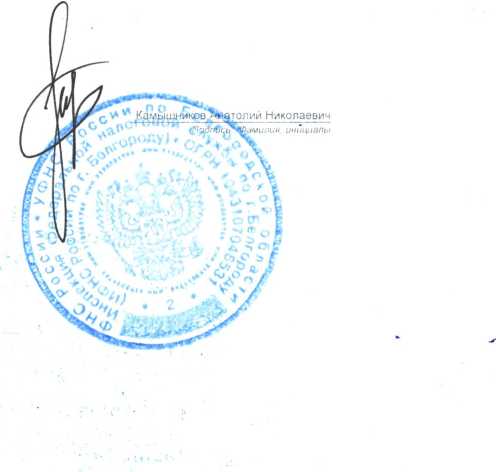 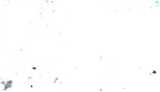 Г108311600016431163108007222/3108010011Организационно-правовая формаМуниципальные бюджетные учреждения2Полное наименование юридического лица на русском языкеМУНИЦИПАЛЬНОЕ БЮДЖЕТНОЕ УЧРЕЖДЕНИЕ КУЛЬТУРЫ 'КУЛЬТУРНО-ДОСУГОВЫЙ ЦЕНТР" ГРАЙВОРОНСКОГО ГОРОДСКОГО ОКРУГА3Сокращенное наименование юридического лица на русском языкеМБУК "КДЦ" ГРАЙВОРОНСКОГО ГОРОДСКОГО ОКРУГА4ИНН31080072225КПП310801001Сведения о количестве учредителей (участников) юридического лица, внесенных в Единыйгосударственный реестр юридических лиц6 [Количество учредителей (участников) - всего |16 [Количество учредителей (участников) - всего |1в том числев том числе7- юридических лиц |08- физических лиц Ю9■ прочих ]110Причина внесения сведенийИзменение сведений об участнике юридическогопица11Учредитель (участник)Муниципальное образование12Субъект Российской ФедерацииБелгородская обл13Муниципальное образование'РАЙВОРОНСКИЙ ГОРОДСКОЙ ОКРУГСведения об органе государственной власти, органе местного самоуправления - юридическом лице осуществляющем права участникаСведения об органе государственной власти, органе местного самоуправления - юридическом лице осуществляющем права участникаСведения об органе государственной власти, органе местного самоуправления - юридическом лице осуществляющем права участника14Полное наименование юридического лицаАДМИНИСТРАЦИЯ ГРАЙВОРОНСКОГО ГОРОДСКОГО ОКРУГА15Основной государственный регистрационный номер ОГРН)118312303444516Идентификационный номер налогоплательщика(ИНН)3108008681L [Руководитель постоянно действующего 17 рид заявителя [исполнительного осганаL [Руководитель постоянно действующего 17 рид заявителя [исполнительного осганаL [Руководитель постоянно действующего 17 рид заявителя [исполнительного осганаДанные заявителя, физического лицаДанные заявителя, физического лицаДанные заявителя, физического лица18ФамилияПЛОХИХ19ИмяЛЮДМИЛА70ОтчествоНИКОЛАЕВНА21Идентификационный номер налогоплательщика(ИНН)31080142129122ИНН ФЛ по данным ЕГРН31080142129111123Наименование документаР13001 ЗАЯВЛЕНИЕ ОБ ИЗМЕНЕНИЯХ, ВНОСИМЫХ В УЧРЕД.ДОКУМЕНТЫ24Документы представленына бумажном носителе22225Наименование документа=АСПИСКА26Документы представленына бумажном носителе33327Наименование документаДОКУМЕНТ ОБ ОПЛАТЕ ГОСУДАРСТВЕННОЙ ПОШЛИНЫ28Номер документа8329Цата документа25.01 2019.30Документы представленына бумажном носителе.304431Наименование документаПОСТАНОВЛЕНИЕ32Документы представленына бумажном носителе55533Наименование документаУСТАВ ЮЛ В НОВОЙ РЕДАКЦИИ34Документы представленына бумажном носителе